				Role Identification Cards	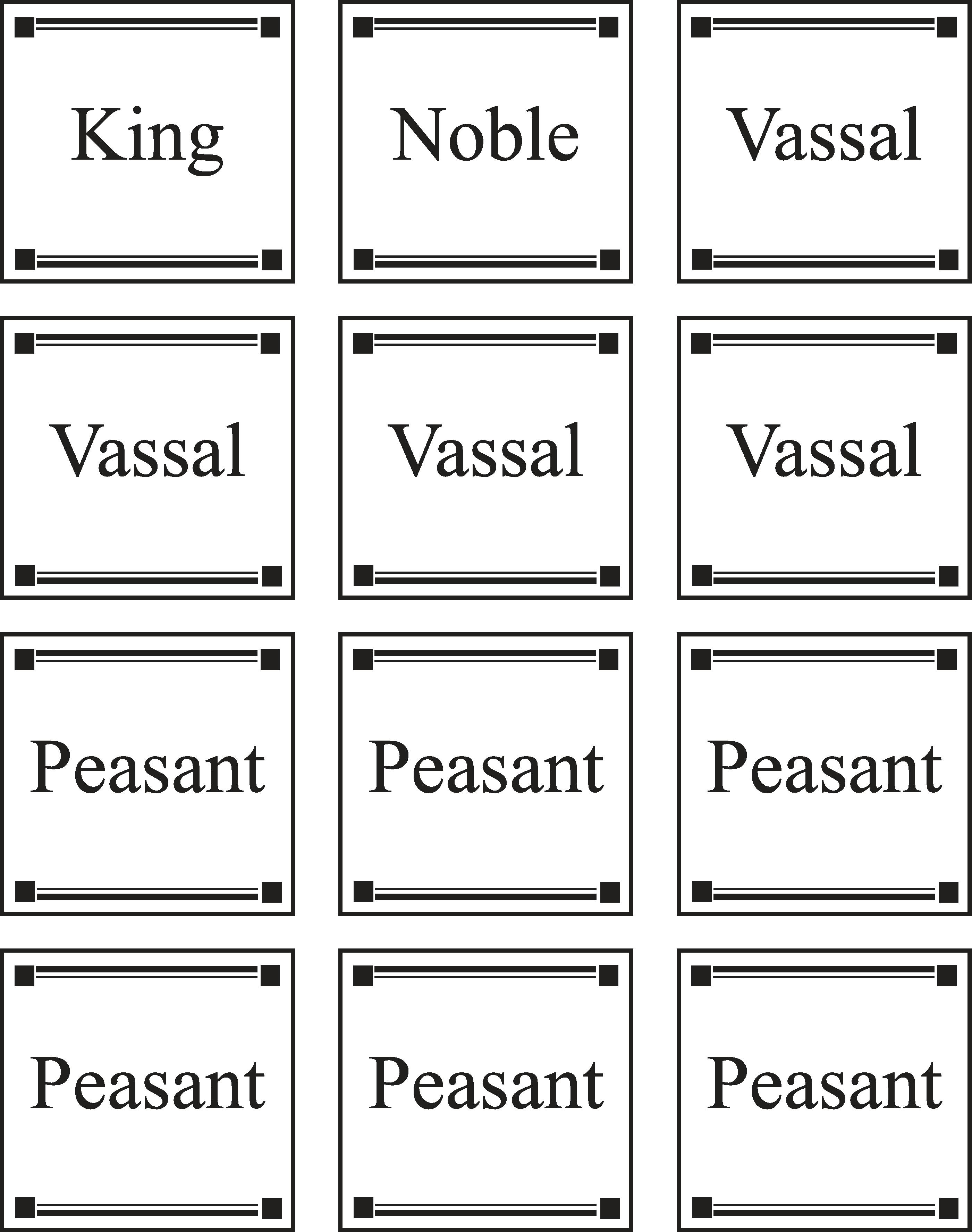 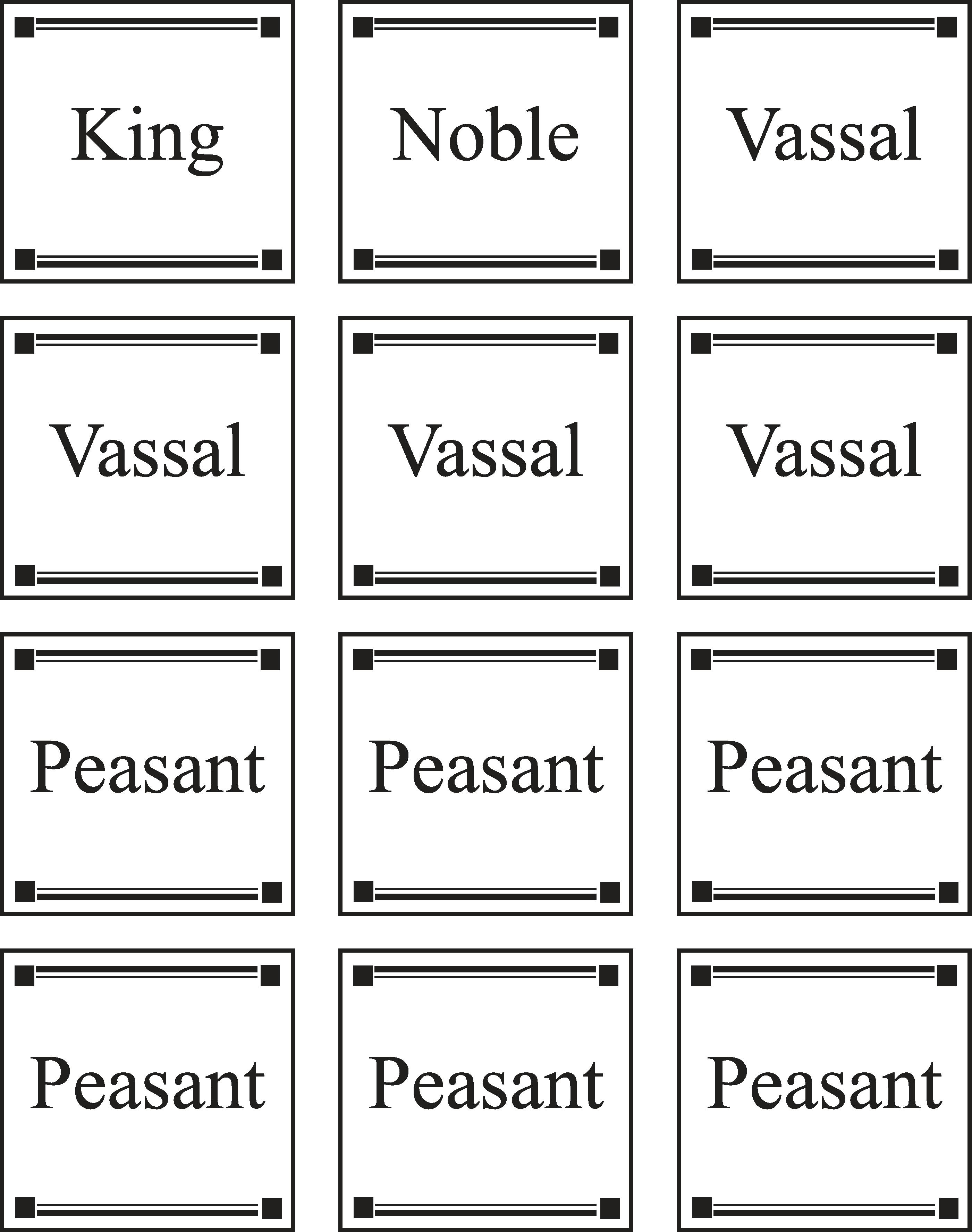 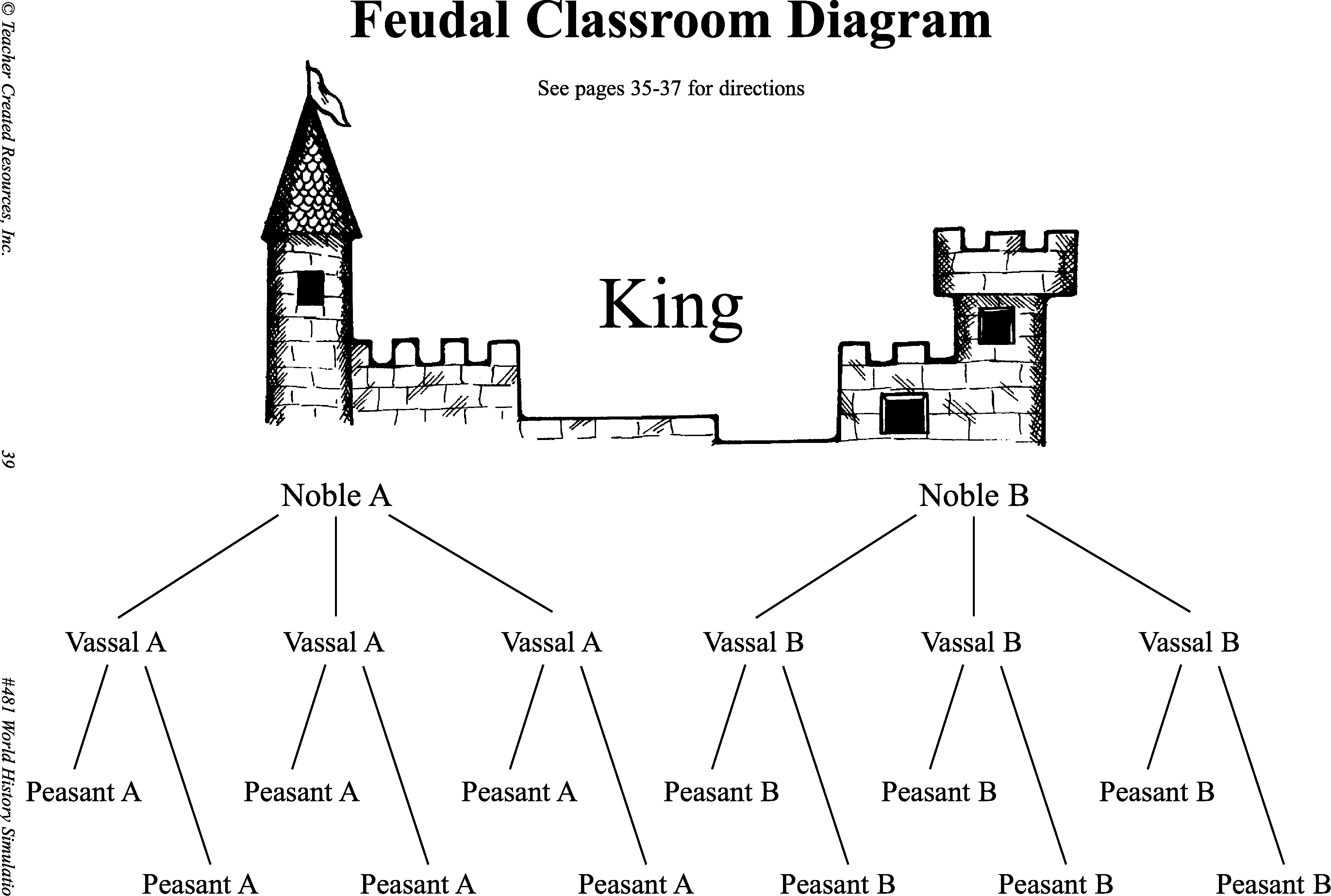 